 Undervisningsmateriale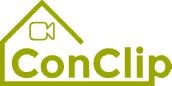 ConClip 4 • Isolering:
Korrekt isolering af murkronenOm ConClipConClip består af korte videoklip (3-4 minutter), der handler om, hvordan man korrekt monterer passivhuse og deres delelementer. ConClip kan integreres i erhvervsfaglig og udannelsesmæssig sammenhæng, da ConClip er et lettilgængeligt- og forståeligt medieværktøj, der hjælper til at udfylde de videnshuller, der måtte være inden for området.  Undervisningsmaterialet kan bruges af undervisere og andre eksperter som grundlag for at integrere ConClip i undervisningen og kan modificeres i forhold til egne behov.  ConClips: sådan fungerer deHvert ConClip har fokus på en specifik arbejdsprocesEn person udfører arbejdet trin for trin i en realistisk 1:1-skaleringsmodel.En voice-over tilbyder korte, letforståelige forklaringer af de forskellige trin i arbejdet.Ud over dette vil de vigtigste arbejdstrin samt begreber (nøgleord) blive indsat som tekst. Til sidst i videoen vil de vigtigste arbejdstrin og nøgleord bliver gentaget.Den didaktiske praksisPå næste side finder du materiale til videoen opdelt i følgende kategorier: Arbejdsprocessen i videoen er opdelt i en sekvens af sammenhængende arbejdstrinArbejdstrinnene er forklaret på tre niveauer:Hvad bliver udført?Hvordan bliver det udført?Hvorfor bliver det udført? Relevante nøgleord bliver ligeledes introduceret og defineret. Tilføj venligst indhold relevant for din undervisning – eksempelvis forklaringstermer (hvorfor noget skal gøres?), nøgleord samt definition af disse. 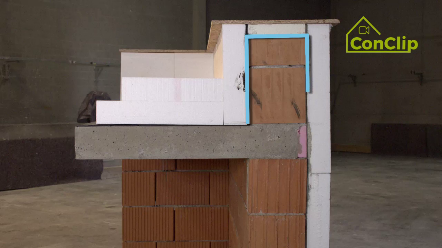 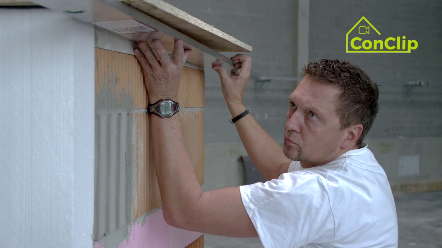 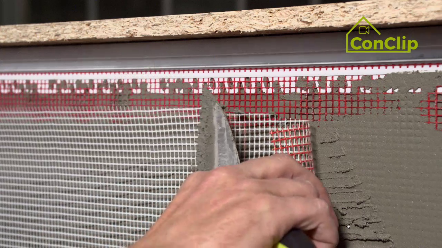 ArbejdstrinArbejdstrinArbejdstrinHvad bliver udført?hvordan bliver det udført?hvorfor bliver det udført? Correct insulation of fascia brickworkCorrect insulation of fascia brickworkCorrect insulation of fascia brickworkIsolér ydervæggen til toppen.Før fiksering af den sidste række isoleringsplader, markér da hvor de skal skæres på selve pladerne. Isolér ydervæggen til toppen.Skær isoleringspladerne til der, hvor det er markeret. Isolér ydervæggen til toppen.Det forkomprimerede tætningsbånd er placeret mellem facadedækningen og isoleringspladerne: marker båndets placering på facadedækningen (det skal fikseres på fronten af isoleringspladen). Klæbende mørtel påføres hele den sidste række af isoleringsplader (på deres overflade)The adhesive mortar is applied on the whole surface of the brickwork as well as of the insulation board. Mørtelen påføres hele murværkets overflade såvel som på isoleringspladen. Klæbende mørtel påføres hele den sidste række af isoleringsplader (på deres overflade)Påfør mørtelen horisontalt på en overflade, vertikalt på den anden. Sæt en tilpasset profil på den øvre ende af facadenProfilen forhindrer vand i at trænge ind bag ved isoleringspladerne og forhindrer dermed fugtskader. Udglat facaden. Vent til mørtelen er tilstrækkelig tør. Udglat facaden. Profilen på den øvre ende af facaden udjævnes også. Korrekt isolering af murkronen: NØGLEORDKorrekt isolering af murkronen: NØGLEORDIsoleringSærligt i kolde klimaer er det vigtigt, at bygninger er godt isolerede. Hovedformålet er at sørge for et behageligt indeklima, der ikke påvirkes af det ydre klima, hvilket afhænger af vejret.Facade(bånd)Facadebåndet er en del af den ydre væg. Eftersom det er en eksponeret del af bygningen skal denne være velisoleret.  